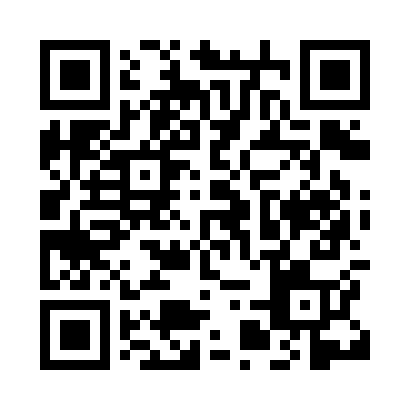 Prayer times for Ilesa, NigeriaWed 1 May 2024 - Fri 31 May 2024High Latitude Method: NonePrayer Calculation Method: Egyptian General Authority of SurveyAsar Calculation Method: ShafiPrayer times provided by https://www.salahtimes.comDateDayFajrSunriseDhuhrAsrMaghribIsha1Wed5:076:2612:383:546:508:002Thu5:076:2612:383:556:508:013Fri5:076:2612:383:556:508:014Sat5:066:2512:383:566:508:015Sun5:066:2512:383:566:508:016Mon5:056:2512:383:566:508:017Tue5:056:2512:383:576:518:028Wed5:056:2512:383:576:518:029Thu5:046:2412:383:576:518:0210Fri5:046:2412:373:586:518:0211Sat5:046:2412:373:586:518:0312Sun5:036:2412:373:586:518:0313Mon5:036:2412:373:596:518:0314Tue5:036:2312:373:596:518:0315Wed5:036:2312:373:596:528:0416Thu5:026:2312:374:006:528:0417Fri5:026:2312:374:006:528:0418Sat5:026:2312:384:006:528:0519Sun5:026:2312:384:016:528:0520Mon5:016:2312:384:016:538:0521Tue5:016:2312:384:016:538:0522Wed5:016:2312:384:026:538:0623Thu5:016:2312:384:026:538:0624Fri5:016:2312:384:026:538:0625Sat5:016:2312:384:036:548:0726Sun5:016:2312:384:036:548:0727Mon5:006:2312:384:036:548:0728Tue5:006:2312:384:046:548:0829Wed5:006:2312:394:046:548:0830Thu5:006:2312:394:046:558:0831Fri5:006:2312:394:056:558:09